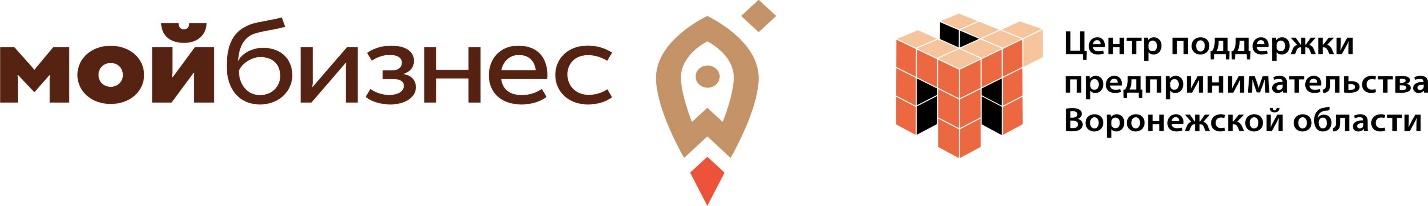 ИНН 3664224532 КПП 366401001 ОГРН 1163600051350394018, г. Воронеж, ул. Свободы, д. 21, помещение 1/9тел.: (473) 20-70-100, e-mail: info@moibiz36.ruУтвержденаПриказом АНО «ЦПП ВО»от 21.01.2021 №1-П/рПОЛИТИКА КОНФИДЕНЦИАЛЬНОСТИ ПЕРСОНАЛЬНЫХ ДАННЫХ  (ИНТЕРНЕТ-САЙТА http://moibiz36.ru)Настоящая Политика конфиденциальности  персональных  данных  (интернет-сайта) (далее - Политика   конфиденциальности)   сайта, расположенного в сети Интернет по адресу http://moibiz36.ru (далее - Сайт), регламентирует обработку персональных данных Пользователей Сайта, а также условия сбора, обработки, хранения и защиты персональных данных пользователей.Использование сервисов Сайта означает безоговорочное согласие Пользователя с настоящей Политикой и указанными в ней условиями обработки его персональных данных, а именно на совершение действий, предусмотренных п. 3 ст. 3 Федерального закона от 27.07.2006г. № 152-ФЗ «О персональных данных» как без, так и с использованием средств автоматизации, и подтверждает, что, давая такое согласие, он действует свободно, своей волей и в своем интересе. Обработка персональных данных Пользователя Сайта осуществляется Администрацией (Автономная некоммерческая организация «Центр поддержки предпринимательства Воронежской области») без ограничения срока. В случае несогласия с этими условиями Пользователь должен воздержаться от использования Сайта и его сервисов.ОБЩИЕ ПОЛОЖЕНИЯ1.1. В рамках настоящей Политики под персональными данными Пользователя понимаются:1.1.1. Персональная информация, которую Пользователь предоставляет о себе самостоятельно при регистрации (создании учетной записи) или в процессе использования сервисов Сайта, включая персональные данные Пользователя. Обязательная для предоставления сервисов информация помечена специальным образом. Иная информация предоставляется Пользователем на его усмотрение.1.1.2. Данные, которые автоматически передаются сервисам Сайта в процессе их использования с помощью установленного на устройстве Пользователя программного обеспечения, в том числе IP-адрес, данные файлов cookie, информация о браузере Пользователя (или иной программе, с помощью которой осуществляется доступ к сервисам), технические характеристики оборудования и программного обеспечения, используемых Пользователем, дата и время доступа к сервисам, адреса запрашиваемых страниц и иная подобная информация.1.2. Администрация в общем случае не проверяет достоверность персональных данных, предоставляемых пользователями, и не осуществляет контроль за их дееспособностью. Однако Администрация исходит из того, что пользователь предоставляет достоверные персональные данные при заполнении формы регистрации, и поддерживает эти данные в актуальном состоянии. Риск предоставления недостоверных персональных данных, а также иной информации несет предоставивший их пользователь.1.3. Настоящая Политика конфиденциальности применяется только к Сайту. Администрация не контролирует и не несет ответственности за сайты третьих лиц, на которые Пользователь может перейти по ссылкам, доступным на Сайте.1.4. Согласие пользователя на обработку персональных данных действует бессрочно с момента осуществления регистрации пользователя на Сайте, и не требует периодического подтверждения.1.5. Администрация будет хранить персональные данные Пользователя столько времени, сколько это необходимо для достижения цели, для которой она была собрана, или для соблюдения требований законодательства Российской Федерации.ЦЕЛИ ОБРАБОТКИ ПЕРСОНАЛЬНЫХ ДАННЫХ ПОЛЬЗОВАТЕЛЕЙ2.1. Обработка персональных данных пользователей осуществляется Администрацией в целях:2.1.1. Регистрации и предоставления Пользователям доступа к функционалу Сайта;2.1.2. Идентификации Пользователя, зарегистрированного на Сайте;2.1.3. Предоставления Пользователю доступа к персонализированным ресурсам Сайта;2.1.4. Установления с Пользователем обратной связи, включая направление уведомлений, запросов, касающихся использования Сайта, оказания услуг, обработку запросов и заявок от Пользователя;2.1.6. Улучшения качества работы Сайта, удобства использования, разработки новых сервисов и услуг;2.1.7. Предоставления Пользователям возможности участия в мероприятиях, в том числе получения приглашений на мероприятия и т.д.;2.1.8. Ведения истории активности пользователей;2.1.9. Проведения статистических и иных исследований на основе обезличенных данных.3. УСЛОВИЯ ОБРАБОТКИ ПЕРСОНАЛЬНОЙ ИНФОРМАЦИИ ПОЛЬЗОВАТЕЛЕЙ И ЕЕ ПЕРЕДАЧИ ТРЕТЬИМ ЛИЦАМ3.1. Администрация вправе передать персональные данные Пользователя третьим лицам в следующих случаях:3.1.1. Пользователь выразил согласие на такие действия;3.1.2. Передача предусмотрена законодательством в рамках установленной законодательством процедуры;3.1.3. Передача необходима для использования Пользователем определенного сервиса либо для исполнения определенного соглашения или договора с Пользователем;3.1.4. Передача осуществляется органам дознания и следствия, иным уполномоченным органам по основаниям, предусмотренным действующим законодательством Российской Федерации;3.1.5. В целях обеспечения возможности защиты прав и законных интересов Администрации или третьих лиц в случаях, когда пользователь нарушает Условия пользования Сайтом.3.2. Обработка персональных данных Пользователя осуществляется без ограничения срока любым законным способом, в том числе в информационных системах персональных данных с использованием средств автоматизации или без использования таких средств. Обработка персональных данных Пользователей осуществляется в соответствии с Федеральным законом от 27.07.2006 № 152-ФЗ «О персональных данных»4. ОБЯЗАННОСТИ АДМИНИСТРАЦИИ ПО ЗАЩИТЕ ПЕРСОНАЛЬНЫХ ДАННЫХ4.1. Для обеспечения безопасности персональных данных Пользователя при их обработке Администрация принимает меры по защите от несанкционированного или случайного неправомерного доступа, уничтожения, изменения, блокирования, копирования и иных действий, которые могут нарушить установленные для персональных данных характеристики безопасности, к которым относятся:4.1.1. Конфиденциальность (требование не передавать информацию третьим лицам без согласия ее обладателя, обязательное для выполнения лицом, получившим доступ к информации);4.1.2. Целостность (состояние информации, при котором отсутствует любое ее изменение либо изменение осуществляется только преднамеренно субъектами, имеющими на него право);4.1.3. Доступность (состояние информации, при котором субъекты, имеющие права доступа, могут реализовать их беспрепятственно).4.2.    К предпринимаемым мерам защиты персональных данных относятся:4.2.1. Организационные и технические меры по обеспечению безопасности персональных данных Пользователя при их обработке на Сайте, необходимые для выполнения законодательных требований и регулирующих органов Российской Федерации к защите персональных данных;4.2.2. Применение средств защиты информации, прошедших в установленном порядке процедуру оценки соответствия требованиям к средствам защиты информации;4.2.3. Оценка эффективности и достаточности принимаемых мер по обеспечению безопасности персональных данных Пользователя на Сайте;4.2.4.  Обнаружение инцидентов информационной безопасности, принятие мер по расследованию инцидентов и устранению последствий;4.2.5. Установление правил доступа к персональным данным Пользователя, обрабатываемых на Сайте, а также обеспечением регистрации и учета всех действий, совершаемых с персональными данными Пользователя на Сайте;4.2.6. Восстановление персональных данных Пользователя, модифицированных или уничтоженных вследствие инцидента информационной безопасности;4.2.7. Контроль над принимаемыми мерами по обеспечению безопасности персональных данных Пользователя и уровня защищенности Сайта.5. ОТВЕТСТВЕННОСТЬ СТОРОН5.1. Администрация Сайта, не исполнившая свои обязательства, несет ответственность за убытки, понесенные Пользователем в связи с неправомерным использованием персональных данных, в соответствии с законодательством Российской Федерации.5.2. В случае утраты или разглашения конфиденциальной информации Администрация Сайта не несет ответственности, если данная конфиденциальная информация:5.2.1. Стала публичным достоянием до ее утраты или разглашения.5.2.2. Была получена от третьей стороны до момента ее получения Администрацией Сайта.5.2.3. Была разглашена с согласия Пользователя.6. РАЗРЕШЕНИЕ СПОРОВ6.1. До обращения в суд с иском по спорам, возникающим из отношений между Пользователем Сайта и Администрацией Сайта, обязательным является предъявление претензии (письменного предложения о добровольном урегулировании спора).6.2. Получатель претензии в течение 30 календарных дней со дня получения претензии письменно уведомляет заявителя претензии о результатах рассмотрения претензии.6.3. При недостижении соглашения спор будет передан на рассмотрение в суд в соответствии с действующим законодательством Российской Федерации.6.4. К настоящей Политике конфиденциальности и отношениям между Пользователем и Администрацией Сайта применяется действующее законодательство Российской Федерации.7. ДОПОЛНИТЕЛЬНЫЕ УСЛОВИЯ7.1. Администрация Сайта вправе вносить изменения в настоящую Политику конфиденциальности без согласия Пользователя.7.2. Новая Политика конфиденциальности вступает в силу с момента ее размещения на Сайте, если иное не предусмотрено новой редакцией Политики конфиденциальности.7.3. Все предложения или вопросы по настоящей Политике конфиденциальности следует сообщать по адресу электронной почты info@moibiz36.ru. 